Return Service Requested								    Non-Profit   Organization                          	U.S. Postage PaidKosciusko, MS 39090Permit No 94T H E   G O O D N E W S   L E T T E RFirst United Methodist Church110-114 E. Washington, P. O. Box 1293, Kosciusko, MS 39090(662) 289-1412     FAX (662) 289-1418    e-mail chur623@bellsouth************************************************************************************************************Learn the story. Live the story. Tell the story.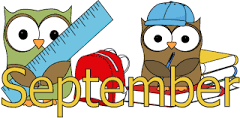                                                                                                  September 2016Br. Scott’s Scrawlings                                “Do you need a Pentecost-renewed life, vitality, and change-in your youth group, your small group, your worship service, your mission team, your church council meeting, or in your own home? If you replied "yes," you need to hear Rev. Dr. Dwight Judy. He has witnessed renewal taking place as small groups and whole congregations that incorporate spiritual formation into various aspects of their endeavors.Rev. Judy is a retired elder in the North Texas Conference and professor emeritus of spiritual formation at Garrett-Evangelical Theological Seminary in Evanston, Ill. At a time when denominations are declining and the church seems to be fighting to survive, Rev. Judy sees hope for the future in spiritual formation.In “A Quiet Pentecost: Inviting the Spirit into Congregational Life” (Upper Room Books, 2013), Rev. Judy records the experience of more than 40 people who have been effectively inviting spiritual life into their congregations—inviting Spirit into worship, into mission discernment, into church ministries, and into administrative groups—and renewing their congregations.Join the renewal as Rev. Judy helps the Mississippi Conference explore inviting the Spirit into congregational life. You will be inspired with stories that offer hope for church renewal, real-life examples of vitality and life taking place within small groups and congregations, and guidance for discovering spirit-led change within your church.”I will be there, I hope you will be too!  Br ScottSaturday, September 17, 2016 Christ United Methodist Church, 6000 Old Canton Rd, Jackson, MS 39211 8:30a Registration begins & 3:30p Afternoon Worship with Bishop James E. Swanson, Sr.Register Today Online and pay by Credit Card OR by Mailing a check 1. Go to www.mississippi-umc.org 2. Click on Spiritual Leadership 3. Click on “Collaborative Leadership Conference.” If paying by check, register online and then send check to: Mississippi Annual Conference c/o Angela Griffin 320-D Briarwood Drive Jackson, MS 39306 Registration Fee (If paid online or postmarked by August 30) $15 for Lay, $25 for Clergy If paid after September 1, $20 for Lay, $30 for Clergy (Lunch is included in the registration fee.) For More Information Contact Angela Griffin at 769.243.7033 or agriffin@mississippi-umc.orgA View from the Pew      by Peggy A. Keady            Waiting      Have you ever considered the amount of time you spend waiting in your life?  This came to mind one day while I  while I was in the Urgent Care clinic in Oxford with my brother.  During the time he was seeing the doctor, doctor, I I was “waiting”.  It occurred to me that our lives are full of “waiting rooms”.  Some of them are labeled and others  bear no signs.     Consider these instances of waiting:In traffic, in the doctor’s office, in live at a concert, movie or restaurant, for the wedding to begin, for a special phone call or e-mail, for a report from the doctor, for your meal to be served, for school to start or end, for football season tto begin, for summer to start, for vacation to commence, for the check to arrive and so on.            What are we to do with all these times of waiting?It seems that we could use them to count our blessings and to intercede in prayer for others.  Perhaps we could  brighten someone else’s time spent waiting by sharing words of encouragement as we listen to their  concerns.  By doing this we would be availing ourselves of the wonderful; 24/7 access we have been given to talk to  our Heavenly  Father as we pray in the name of Jesus.Time is “Too slow for those who waitToo swift for those who fearToo long for those who grieveTo short for those who rejoiceTime is eternity.AnonAFTER SCHOOL NEWSWe are excited to announce that After School Care has expanded this year to include the new Pre-K 4 year old classes at Lower Elementary.  We currently have 7 students enrolled in Pre-K and this brings our total After School Care enrollment to 48, nearly capacity!Teachers this year include:Kendra Coleman (Pre-K 4)Nadine Bain (Kindergarten)Mary Helen Horne (1st and 2nd grade)Marie Ford (3-5th grade)Youth workers are Emily Ford and Karyme Peralta.We appreciate the support of FUMC in the After School care program and covet your prayers for our students and teachers.Sunday school News:	All classes are still available for new members.  Sunday school starts at 9:00 am, and Worship at 10:00.The children classes, led by Nadine Bain, Jean Fenwick, Terry Jones, Nancy Josey, and Paula Patterson, are using the curriculum from Cokesbury, the Big Blue Series, which has Bible stories and activities, Youth, led by Monica Cullen and Cheryl Jenkins, are studying, “the Sovereignty of God, Jesus and Alpha and Omega”. Several adult classes are also using the “Sovereignty of God” series.  There is a place for everyone in Sunday school. Children and Youth activities are in full swing on Wednesday nights, and youth also on Sunday nights.  It is exciting to see so many young people taking an active part on those nights.  Helpers are always needed, from playground supervision, to teaching a class.  Give Terry a call and she will find a place for you.Have you remembered the Endowment fund in making your will?	Sissy Aldy, Hospitality chair, requests that anyone wanting to participate in showers or teas, please contact her.Thank YouA special thank you is given to everyone who participated in the August 28, “Flood Bucket Party”.  Twenty buckets were completed and a good fellowship time was had by all.  Our church is the collection center for this relief program, so if you have not had a chance to contribute, the deadline is September 30.    Sissy Aldy provided refreshments for this event.     from the desk of
Rev. Vickie White
Director of Connectional Ministries & Communications601.354.0515
vwhite@mississippi-umc.orgThe Louisiana Annual Conference—as of Monday morning—is now accepting teams to respond to relief efforts. Teams may register here for both the early response phase (i.e. sorting through personal items, removing furniture and other debris, mucking out homes and assessing needs) and the recovery phase (i.e. rebuilding). Do not self-deploy to Louisiana, but respectfully follow the directions through this registration and assignment of work teams.For United Methodist Committee on Relief (UMCOR)/ United Methodist Volunteers in Mission (UMVIM) training, please reach out to Rev. Kenny McGill, Mississippi Conference disaster response coordinator, at msumcor@mississippi-umc.org or 662.416.1981.“I appreciate the Bible given to me during the Baccalaureate service very much.  As I begin my college days, I am reminded just how fortunate I am to be a member of First United Methodist Church.  I ask for your prayers as I start classes at Holmes Community College, Goodman.  Thanks, also, for your support throughout the years.  I know you will always be there for me and my family.   Addie GarrettTo everyone who participated in providing meals to our homebound friends this summer, a special thank you again.  The gracious cooks include:  Caroline Barton, Karen Jones, Andrea Lawrence, Mary Al Alford, Barbara Wasson, Pam Sills, Judy Davis, Ginger Alexander, Betsy Hutchison, Mickey Albin, Lynn Wiggers, Nadine Bain, Kim Crowe, Sarah Bond, Faye and Terry Culpepper, Denise Wright, Kay Dawson, Gail Pettit, Whitney Pettit, and Juli Bishop.	We currently deliver to twelve homebound church members each Wednesday night.  This ministry is greatly appreciated.  If you would like to help deliver, please contact Mary Al Alford at 601-663-5825.  You will be blessed, for sure!Mark your calendar:  Sept. 15 6:30 pm. Passion Play meeting                  Everyone encouraged to attend.Home of Bernard and Dot Rhines, 947 Hwy 12 East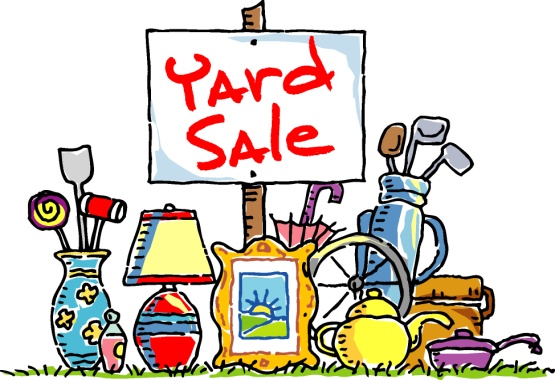    September 10    7-2pm.  Helpers and Buyers needed. Proceeds to “Sign Fund”   (Call Terry)
Wisdom according to John Robert Hillman	The past can hurt, but you can either run from it or learn from it.	Good friends always bring a smile.  Share one today.	Today is a good day to try something new.	You’re never too old to wish upon a star.  Your dreams can come true.The “Follow the Word Sunday School” class will be honoring the First Emergency Responders of Kosciusko and Attala County, (fire, police, sheriff, and ambulance) with a Hamburger Supper on September 20, 2016, 6:00 pm. in the fellowship hall.  Anyone interested in preparing food or donating funds for this meal, call Linda Burroughs or Doris Flint.  All can participate with this meal as special “thank you”. “Community events”Do you run or walk?  Grab your friends or co-workers and register as a team.  We know that running or walking is always more fun when you’re with friends, and it is for a great cause, fighting hunger!September 10, 2016 St. Andrews Cathedral Downtown Jackson. Race  day registration 7 am and race 8 am.Register:  www.msfoodnet.org.Mark your calendar for September 18 immediately following worship for the Church Council meeting. All members need to be present.Kosciusko will be celebrating the history of our town and community with the 2nd “Step Back in Time.” Production September 29, 2016.  Several members from our church will be participating.  It was fun and educational last year, so make plans to attend.FUMC offices will be closed on September 5.  Enjoy a safe holiday with your family.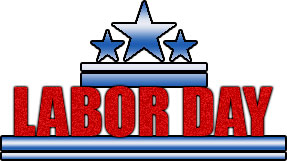 